2022 EVENT AGREEMENT & WAIVER FORM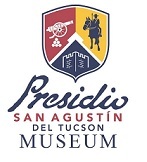 Altar DesignersI understand the responsibilities associated with creating an altar at the 2022 Día de los Muertos (Day of the Dead) celebration at the Presidio San Agustin del Tucson Museum.I/We agree to release and hold harmless the Presidio San Agustin del Tucson Museum, any of its employees, volunteers, artist or agents, outside contractors, or location where this exhibit is held, from any loss, damage or injury resulting from participating in the above entry in this event. We are aware that our group/business is responsible for any damages or missing items that we provide or bring onto the site.This release is granted on my behalf and on behalf of any minors participating in the event for which I am the legal guardian or caretaker. The Presidio San Agustin del Tucson Museum reserves the right to reassign exhibit space so as to ensure the safety and/or convenience of the celebration participants. The Presidio San Agustin del Tucson Museum reserves the right to exclude any company from participation.I/We specifically grant the Presidio San Agustin del Tucson Museum and any of its assignees all rights and interests in photographs, videos and other depictions of the Altar and Participants arising out of the participation in this Dia de los Muertos celebration.I understand that said depictions or reproductions may be used in various types of media, advertisements, and promotions although this language shall in no way limit other uses.Participants acting as a group may sign the same waiver.Thank you for your cooperation.Altar Designer: (type or sign)Name ________________________ Signature ______________________________ Date ___________Name________________________ Signature ______________________________ Date ___________Name ________________________ Signature ______________________________ Date ___________Name ________________________ Signature ______________________________ Date ___________